Comment rechercher des documents du CDI, de chez soi ?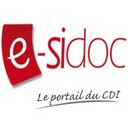 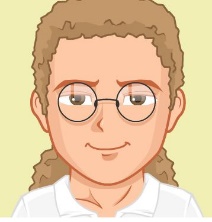 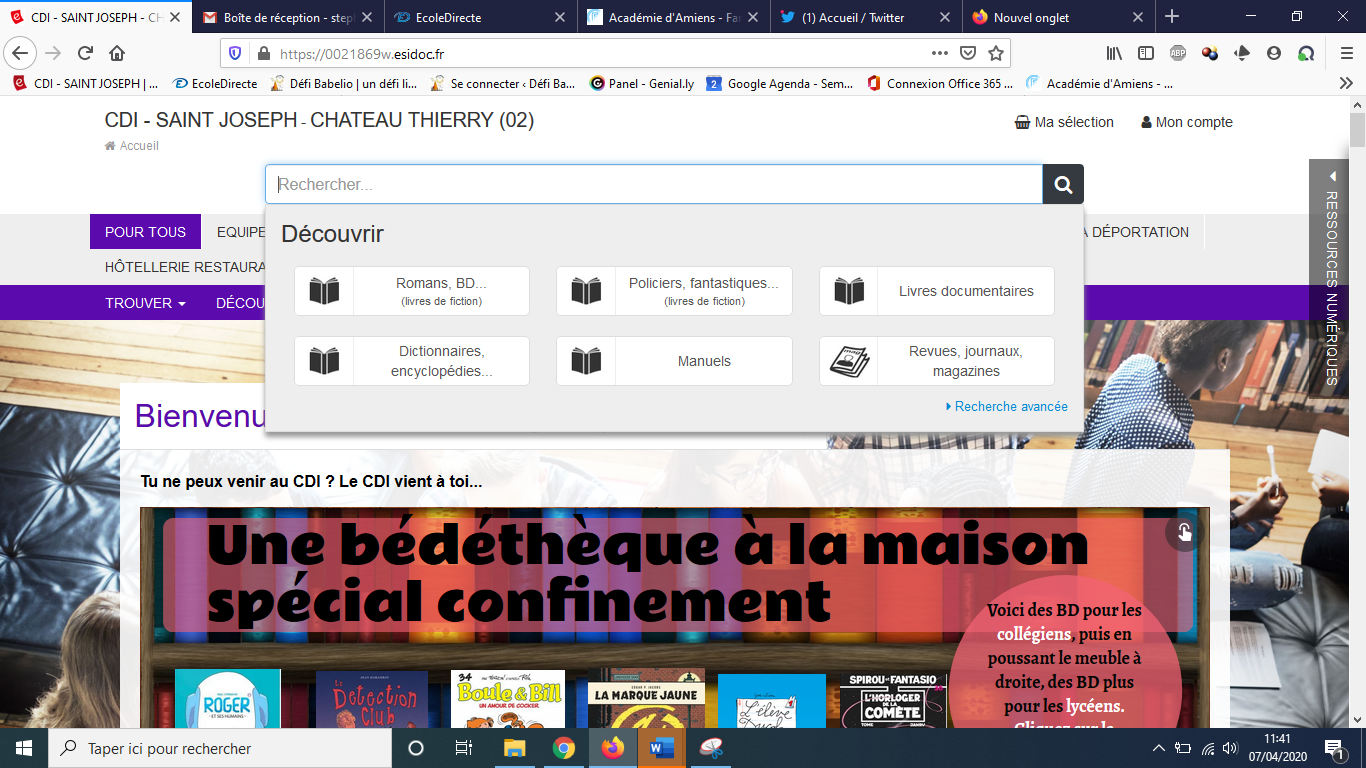 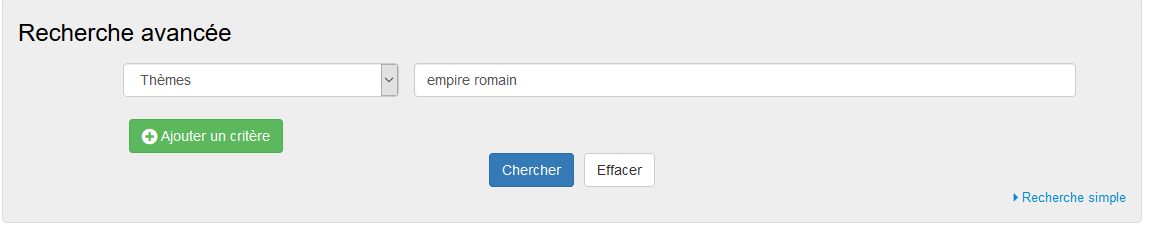 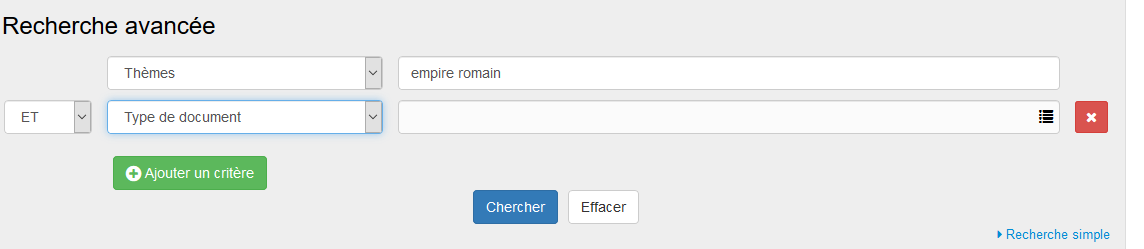 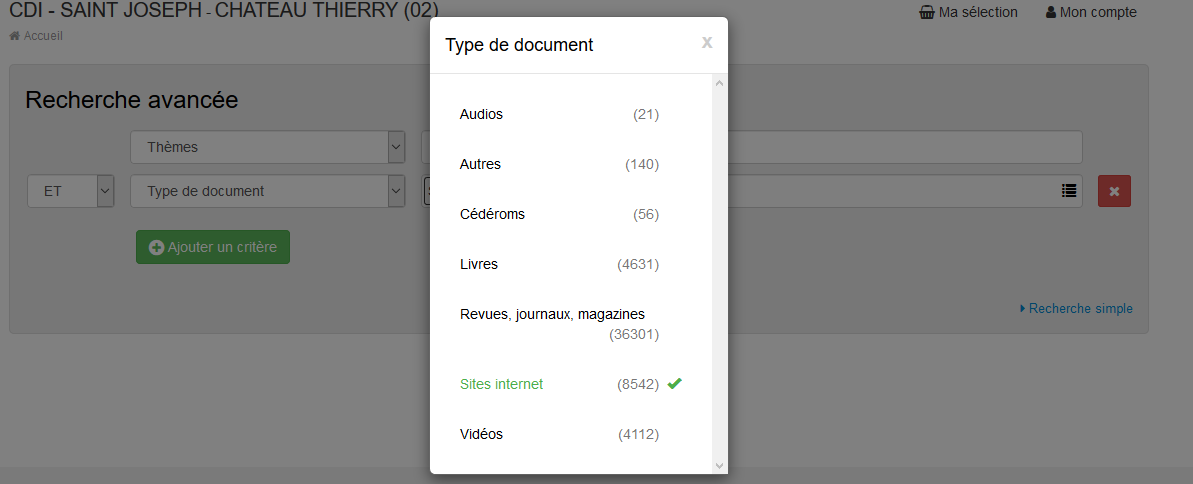 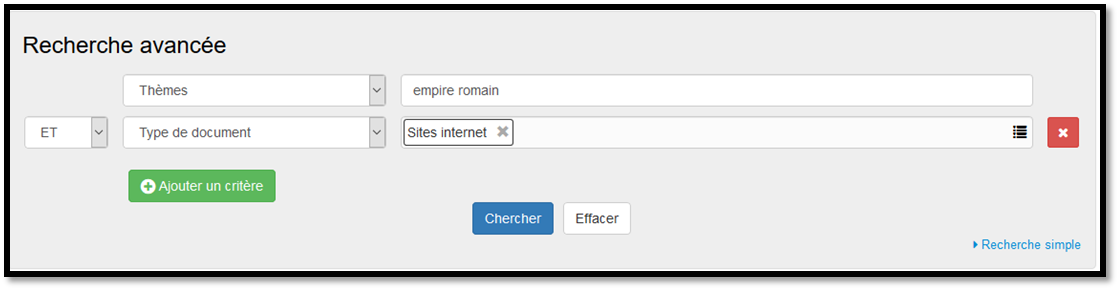 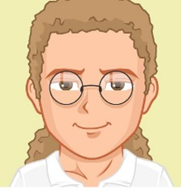 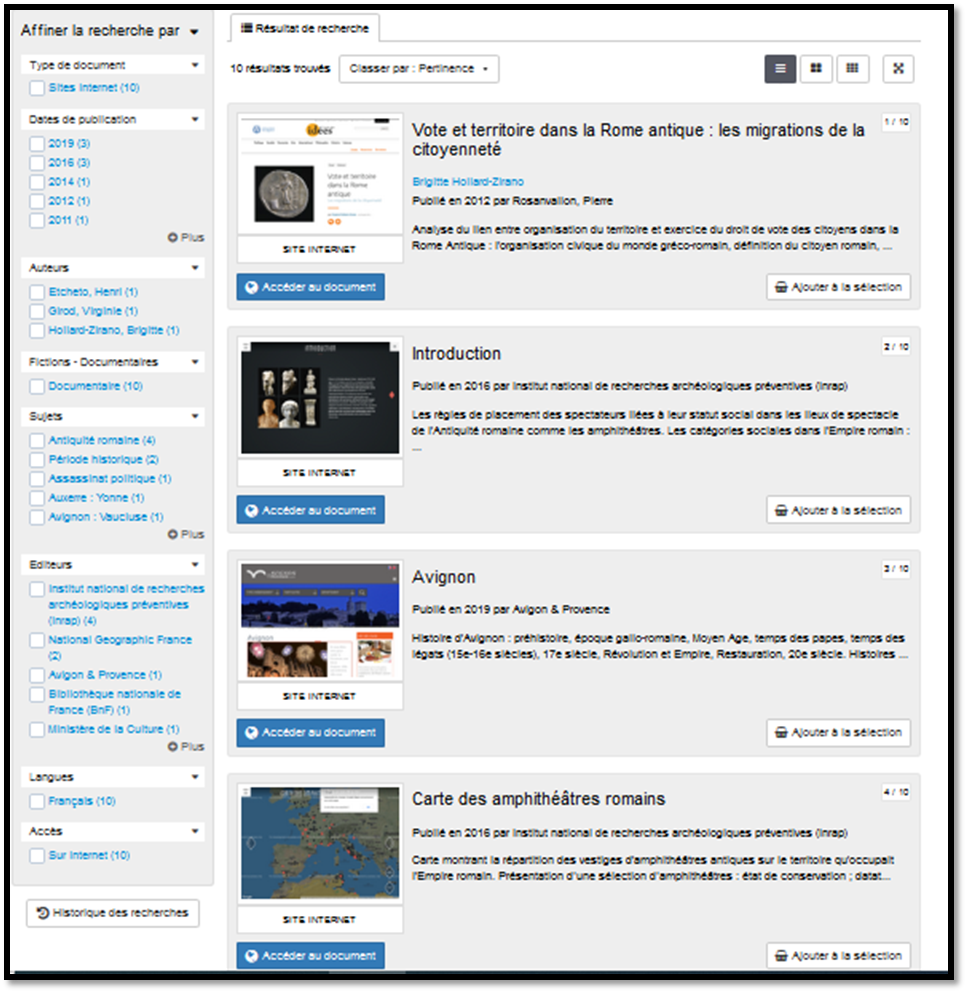 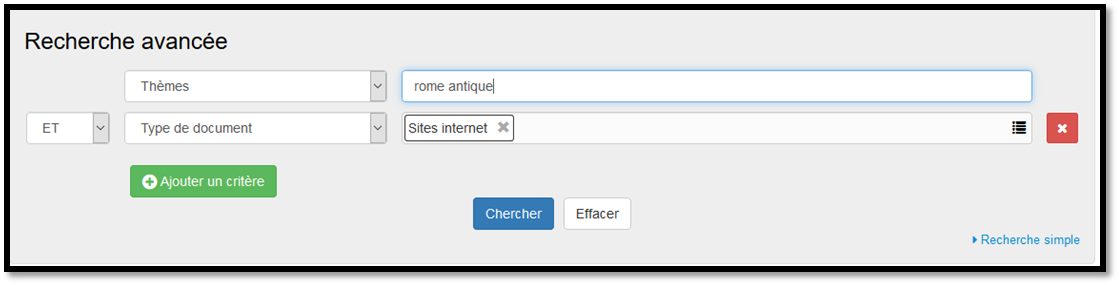 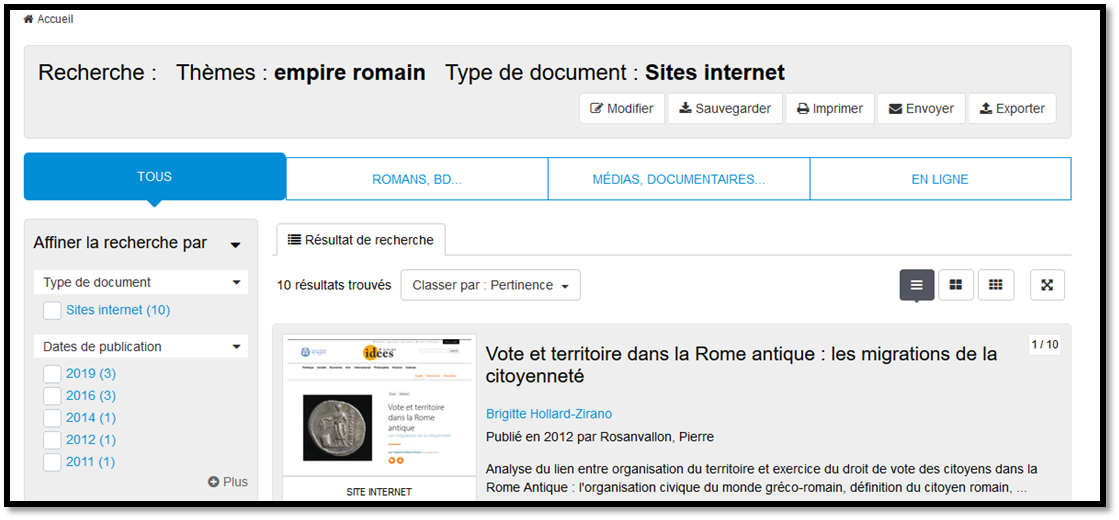 